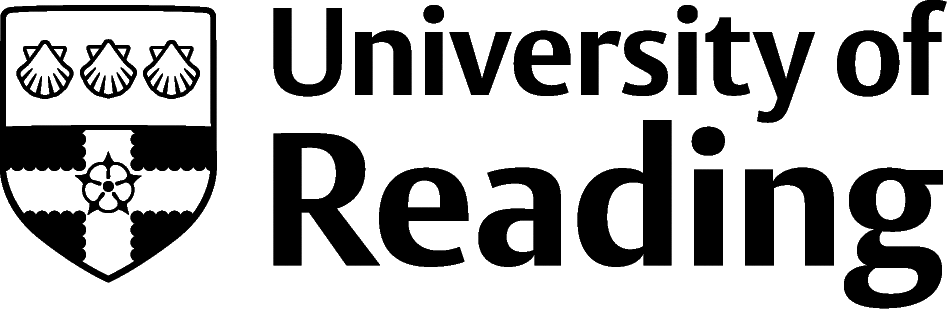 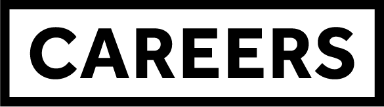 Armed Forces And Emergency ServicesArmed ForcesThe Army, Royal Navy (and Royal Marines) and Royal Air Force comprise the UK armed forces. As a serving member of the Forces, you could be employed in a wide range of roles ranging from combat roles to technical roles, learning development officers to musicians, military police to pharmacist officers. These roles are further supported by civilian personnel working in the Ministry of Defence (gov.uk) or one of its agencies (e.g. the intelligence services – MI5, MI6 and GCHQ) or suppliers (e.g. BAE Systems or Serco Group).Work experience for the armed forces comes in the form of affiliated university societies which provide paid weekly experience for students, as well as training, challenges, a title, and a uniform. The University of Reading students are accepted to join the Oxford University Officer Training Corps (army.mod.uk), Oxford University Air Squadron (raf.mod.uk) or the Oxford University Royal Naval Unit (royalnavy.mod.uk).For more information about the various types of roles in the armed forces, visit Prospects.Emergency ServicesEmergency services in the UK are provided by the Police, Fire and Rescue, Ambulance and Coastguard services. Each of these active services are supported by emergency planners who liaise with all three active services and co-ordinate their actions in the event of an emergency. All four services work together to assess situations, minimise the likelihood of incidents and formulate action plans. There are also graduate roles in a variety of associated government departments (gov.uk) such as the Home Office or agencies e.g. HM Prison Service.For more information about the various types of roles in the emergency services, visit Monster.Finding OpportunitiesCheck My Jobs Online for vacancies and visit campus career fairs and employer presentations to find out more about which employers are advertising vacancies and coming onto campus.Becoming a student member of one of the professional bodies, such as the Armed Forces Communications and Electronics Association, can offer member benefits, talks, events and volunteering and campus ambassador opportunities, with the chance to meet industry professionals.Industry JobsCollege of Policing (recruit.college.police.uk/) – General police recruitment site including PCSOs, special constables (volunteering) and direct entry schemes (for graduate career changers).Graduate job roles in law enforcement and security (prospects.ac.uk) – Useful sector overview from Prospects with information about graduate entry and career progression in each field.Policenow.org.uk – Police Now is the National Graduate Leadership Development programme for the police and has recently expanded to work with 28 police forces across England and Wales.Unlockedgraduates.org.uk/why/the-challenge – Award-winning leadership development programme recruits graduates with at least a 2:1 (and career changers) to become exceptional prison officers.Healthcareers.nhs.uk/explore-roles/ambulance-service-team – Ambulance service career information including paramedic, emergency care assistant, call handlers/dispatchers.Royal Berkshire Fire and Rescue Service (rbfrs.co.uk) – Our local fire brigade. Each regional fire and rescue service in the UK is a separate entity, but most have a volunteering programme, jobs board and some have a graduate entry scheme (such as the London Fire Brigade).The Maritime and Coastguard Agency (gov.uk) – Jobs and volunteering opportunities for coastguard and rescue work.Targetjobs.co.uk’s graduate careers in the armed forces and emergency services – Overview of entry points, roles, and career progression in the sector. Working for MOD (gov.uk/government/organisations/ministry-of-defence/about/recruitment) – Ministry of Defence careers with links to the individual armed force’s careers sites, information on joining the reserves (part-time, paid) and MOD civilian jobs.Further Study/ResearchUniversity of Reading | Find a Masters | Find a PhDGraduate Jobsprospects.ac.uk | targetjobs.co.uk | milkround.com | ratemyplacement.co.uk | gradcracker.com Exploring FurtherThe skills and knowledge you’ve developed in your degree will be valuable in a wide range of roles and sectors. This may include Charity and Development Work, Energy and Utilities, Engineering and Manufacturing, Government and Public Administration, Healthcare, Leisure, Sport and Entertainment, Social and Community, and Tourism, Travel, Transport and Logistics.If you’re thinking of looking further afield but aren’t sure where to start, why not book an appointment with one of our Careers Consultants? Remember, graduates can use the Careers Centre for up to two years after they graduate. Explore our Careers Blog for more industry guidance and useful careers advice!